Приложение № 5№ 5 «Каргопольское чудо»Срок реализации проекта: 2 неделиВозраст детей: 6-7 лет1 этапВыбор темыС ребятами нашей группы работали над детскими проектами «История создания народной куклы», «Русская матрешка – любимая игрушка», «Дымковская ярмарка», «Филимоновские свистульки», и дети уже с большим интересом ждали, что же еще нового и интересного произойдет дальше.Детям очень понравилось знакомиться с народными игрушками, что вопросов становилось больше и больше. Особенно интересным был вопрос: - Почему, все дымковские, все лимоновские и каргопольские игрушки делают из глины, а они отличаются друг от друга и совсем разные и по качеству, и по форме, и по цвету.Увидев, что детей заинтересовала еще и эта тема, ребятам было предложено познакомиться еще с одним народным промыслом и изготовлением игрушек из глины - «Каргопольской игрушкой» и рассказать о свойствах глины данного вида игрушек.В результате вместе с детьми и их родителями, мы решили узнать о каргопольской игрушке, как можно больше нового и интересного.Ребятам было предложено познакомиться с каргопольской игрушкой не только в детском саду, но и дома вместе с родителями. 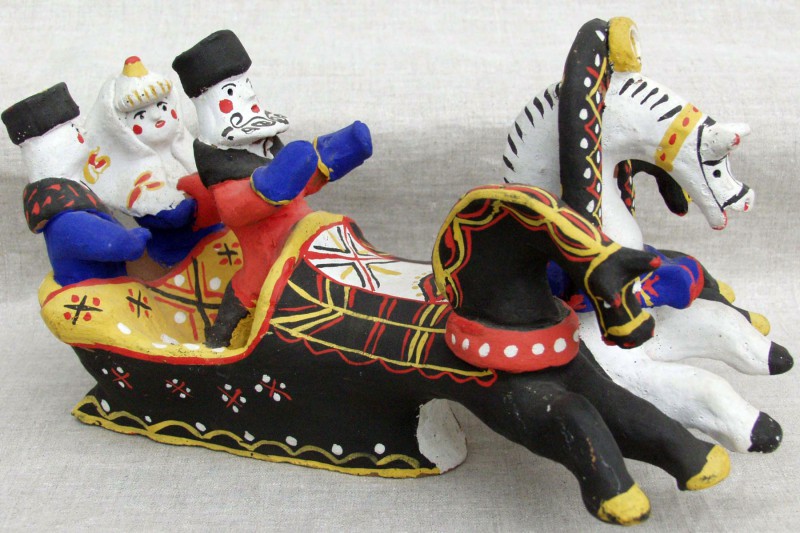 По данной теме мы выбрали несколько направлений:- История создания каргопольских игрушек.- Какое значение в изготовлении глиняных игрушек имеет свойство глины в зависимости от места ее происхождения. (Интерес возник у детей в процессе знакомства с глиняными игрушками).- Особенность росписи каргопольских игрушек- Мастера каргопольской игрушки.2 этапСбор сведенийИсточники информаций:-книги: Гунн Г. П. «Каргополье и Онега», Дурасов Г.П. «Каргопольская глиняная игрушка», Рогов А.П. «Черная роза. Книга о русском народном искусстве».- наличие в группе каргопольских игрушек, иллюстрации с изображением каргопольских игрушек;- экскурсия в Музей игрушек;- рассказы родителей и педагогов о каргопольских игрушках.- материалы, взятые из интернета;- Видео фильм «Каргопольская глиняная игрушка»Предварительная работа: Педагоги: - рассказ воспитателя о каргопольских игрушках, оформление выставки с каргопольскими игрушками. Родители: - подбор материала о каргопольской игрушке.3 этапВыбор проектов1. Создание книги «Каргопольское чудо».2. Изготовление каргопольских игрушек из глины и пластилина.3. Рисование (роспись на бумаге силуэтов разных каргопольских игрушек). 4. Рисование «Каргопольские барышни и кавалеры», « Каргопольский козлик ».5. Лепка «Каргопольский козлик ».6. Выставка детских поделок и рисунков с видами каргопольских игрушек «Умелые руки не знают скуки – каргопольские игрушки создают».7. Выставка игрушек «В гостях каргопольских мастеров ».4 этапПрезентацияВ группе была организована выставка детских поделок и рисунков с видами каргопольских игрушек, «Умелые руки не знают скуки – каргопольские игрушки создают», изготовленных руками детей. Это были детские рисунки, поделки из пластилина, самые разные веселые чудо игрушки, изготовленные ребятами. И ребята могли рассказывать всем желающим о том, что они узнали об этих веселых игрушках. После того, как дети были ознакомлены с историей создания каргопольской игрушки, был изготовлена книга «Каргопольское чудо», из того материала, который приготовили воспитатели, дети и их родители.Что мы знаемЧто мы еще хотим знатьГде мы можем найти на наши вопросы-Это народные игрушки из глины.- Люди игрушки делали сами для игр детей и для продажи на Ярмарках.-Где изготавливали каргопольские игрушки.-Что общего во всех глиняных игрушках и чем они отличались друг от друга.-Какую глину использовали мастера для изготовления игрушек.- Чем узоры каргопольских игрушек отличаются от узоров дымковских и филимоновских игрушек. -Являются ли каргопольские игрушки русским сувениром.- в Большой детской энциклопедии; в других книгах;- в интернете;-спросить у родителей, братьев, сестер, воспитателей;- посетить Музей игрушек;- в книгах; журналах, газетах;- услышать по радио или увидеть в телепередачах;- посмотреть видео фильм;